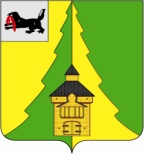 Российская ФедерацияИркутская областьНижнеилимский муниципальный районАДМИНИСТРАЦИЯ_____________________________________________________ПОСТАНОВЛЕНИЕОт 27.12.2019 г.  № 1431г. Железногорск-Илимский«О мерах по организации и обеспечению
отдыха, оздоровления и занятости детей
и подростков Нижнеилимского района 
в 2020 году»В целях создания необходимых условий для организации отдыха и оздоровления детей, развития творческого потенциала детей, охраны и укрепления их здоровья, профилактики заболеваний у детей, формирования у детей навыков здорового образа жизни, соблюдения ими режима питания и жизнедеятельности в благоприятной окружающей среде, в соответствии с Федеральным Законом от 06.10.2003 г. № 131-ФЗ «Об общих принципах организации местного самоуправления в Российской Федерации», Законом Иркутской области «Об отдельных вопросах организации и обеспечения отдыха и оздоровления детей в Иркутской области» от 02.12.2011 г.  № 121-оз (с изменениями и дополнениями), Постановлением Правительства Иркутской области от 09.02.2011 г. № 28-пп «Об уполномоченных исполнительных органах государственной власти Иркутской области в сфере организации и обеспечении отдыха и оздоровления детей в Иркутской области» (с изменениями и дополнениями), а также руководствуясь ст.8 п.11 Устава МО «Нижнеилимский район», администрация Нижнеилимского муниципального районаПОСТАНОВЛЯЕТ:1.Утвердить состав межведомственной комиссии Нижнеилимского муниципального района по оздоровлению, отдыху и занятости детей Нижнеилимского района и состав межведомственной комиссии по приемке детских оздоровительных лагерей в 2020 году (Приложение № 1, № 2).2. Утвердить комплексный план работы межведомственной комиссии Нижнеилимского муниципального района по организации отдыха, оздоровления и занятости детей Нижнеилимского района в 2020 году (Приложение № 3).3. Финансовому управлению администрации Нижнеилимского муниципального района  обеспечить финансирование мероприятий в пределах объемов средств, утвержденных подпрограммой «Развитие системы летнего отдыха и оздоровления детей в образовательных учреждениях» муниципальной программы «Развитие образования в Нижнеилимском муниципальном районе на 2018-2023 годы».4. Утвердить мероприятия по организации и обеспечению отдыха, оздоровления и занятости детей Нижнеилимского района в 2020 году:Органам администрации Нижнеилимского муниципального района, обладающим правами юридического лица:4.1. Муниципальному учреждению Департамент образования администрации Нижнеилимского муниципального района, руководителям образовательных организаций, обеспечивающих организацию летнего отдыха детей, организовать и обеспечить:- своевременное проведение подготовительных работ, обеспечивающих открытие оздоровительных лагерей. Не допускать случаев открытия лагерей без разрешения соответствующих органов;- оздоровление детей в лагерях дневного пребывания;- занятость детей в трудовых бригадах, экологических отрядах и иных формах летней занятости детей и подростков;-оздоровление и занятость детей, находящихся в социально-опасном положении, в трудной жизненной ситуации; детей из малообеспеченных семей; несовершеннолетних, стоящим на профилактических учетах в КДН и ЗП, ОДН ОМВД РФ по Нижнеилимскому району;- оснащение оздоровительных лагерей необходимым медицинским оборудованием, лекарственными средствами, изделиями медицинского назначения, средствами противопожарной безопасности, спортивным инвентарем;- проведение мероприятий по обеспечению требований пожарной безопасности;- соблюдение обеспечения санитарного законодательства и создание благоприятных, безопасных условий для отдыха детей в каждой оздоровительной организации;- принятие мер, обеспечивающих безопасность при проезде организованных групп детей до места отдыха и обратно;- осуществление мер по предупреждению детского дорожно-транспортного травматизма, создание условий для безопасности нахождения детей на улицах в период каникул;- осуществление мер по организации полноценного питания; по безопасности жизни детей и их здоровья; по осуществлению контроля за санитарно-эпидемической обстановкой в детских оздоровительных лагерях (далее – ДОЛ);- своевременную работу по подготовке вожатых-волонтеров (из числа старшеклассников) в срок с января по май 2020 г. для работы в детских оздоровительных лагерях;- проведение медицинских осмотров подростков без взимания платы при оформлении временной занятости;- своевременное получение санитарно-эпидемиологического заключения о соответствии оздоровительных организаций санитарно-эпидемиологическим и гигиеническим требованиям;- своевременную приемку лагерей отдыха и оздоровления детей.4.2. Руководителям муниципальных учреждений культуры района, отделу по культуре, спорту и делам молодежи администрации Нижнеилимского муниципального района (Межовой О.П.):- принять участие в организации работы профильных смен с детьми в летний период в детских оздоровительных лагерях;- организовать отдых творчески одаренных, социально активных детей;- организовать работу по малозатратным формам отдыха детей (походы, клубы выходного дня, конкурсы, викторины, спортивные соревнования и др.), по тематическим направлениям работы;- уделить особое внимание организации занятости неорганизованных детей, а также детей, стоящих на профилактических учетах в ОДН, в СОП.5. Рекомендовать ОГБУЗ «Железногорская районная больница» (Скориковой Л.А.) обеспечить:- бесплатное оздоровление детей с хроническими заболеваниями в лечебно-профилактических учреждениях;- комплектацию кадрами медработников для работы в детских оздоровительных лагерях и осуществление контроля за деятельностью оздоровительных учреждений;- прохождение медицинских осмотров (обследование) работниками оздоровительных учреждений за счет средств работодателей;- контроль за оснащением медицинских кабинетов необходимым инвентарем, изделиями медицинского назначения и снабжением лекарственными препаратами;- проведение Дней безопасности и здоровья.6.  Предложить Территориальному отделу Управления федеральной службы по надзору в сфере защиты прав потребителей и благополучия человека по Иркутской области в г. Братске, Братском и Нижнеилимском районах (Антонову Е.Ю.):- осуществлять государственный санитарно-эпидемиологический надзор за организацией питания, содержанием территорий и помещений в оздоровительных учреждениях в соответствии с действующим законодательством. 7. Предложить Филиалу ФБУЗ «Центр гигиены и эпидемиологии Иркутской области в Нижнеилимском районе (Гамовой Т.А.) обеспечить:- своевременную работу по подписанию санитарно-эпидемиологических заключений о соответствии деятельности организаций отдыха обязательным требованиям;- проведение гигиенического обучения работников пищеблоков летних оздоровительных организаций.8. Предложить ОГБУ СО «Комплексный центр социального обслуживания населения Нижнеилимского района» (Стольниковой Е.Н.):- своевременно провести необходимые мероприятия по обеспечению отдыха и оздоровления детей, находящихся в трудной жизненной ситуации; детей одиноких родителей; детей из многодетных семей; детей, чьи родители являются работниками бюджетных организаций, финансируемых за счет средств бюджетов всех уровней.9. Предложить заместителю начальника ОНД по г. Усть-Илимску, Усть - Илимскому и Нижнеилимскому районам (Ефимову М.С.) провести мероприятия по надзору за соблюдением правил пожарной безопасности в местах проведения летнего отдыха детей:- прием оздоровительных учреждений к началу оздоровительной кампании детей и подростков в соответствии с нормами противопожарной безопасности;- осуществление контроля за состоянием пожарной безопасности детских оздоровительных учреждений;- участие в организации тематических смен по своему направлению работы в детских оздоровительных учреждениях (по согласованию).10. Рекомендовать ОМВД России по Нижнеилимскому району (Кузнецову А.А.) и ЛПП на станции Коршуниха-Ангарская (Кисленко В.Ю.) обеспечить:- комплекс мер по безопасности перевозки детей, охране общественного порядка в местах оздоровления детей и подростков в течение всего летнего периода;- охрану общественного порядка и безопасности дорожного движения при проезде организованных групп детей к месту отдыха и обратно без взимания платы;- участие в организации тематических смен по своему направлению работы в детских оздоровительных учреждениях (по согласованию).11. Рекомендовать ОГКУ «Центр занятости населения по Нижнеилимскому району» (Карнаковой И.Л.):- организовать временную трудовую занятость несовершеннолетних граждан в возрасте от 14 до 18 лет в порядке, установленном действующим законодательством.12. Предложить главам городских и сельских поселений Нижнеилимского муниципального района:- обеспечить создание безопасных условий в местах отдыха детей, провести профилактические осмотры и ремонты оборудования, обеспечить безопасность людей (детей) на водоемах; информировать жителей поселений о соблюдении правил безопасности на водных объектах; провести инструктаж по технике безопасности на воде, как детей, так и сотрудников лагерей; проверить техническое и материальное оснащение лагерей на предмет готовности к безопасному пребыванию на воде; провести иные профилактические мероприятия; привести в порядок, отремонтировать спортивные комплексы, качели на территории своих поселений.- организовать временную занятость несовершеннолетних граждан в возрасте от 14 до 18 лет. Особое внимание уделить организации временной занятости детей, находящихся в социально-опасном положении, в трудной жизненной ситуации; детям из малообеспеченных семей; несовершеннолетним, стоящим на профилактическом учете в ОДН ОМВД РФ по Нижнеилимскому району.13. Постановление администрации Нижнеилимского муниципального района от 28.12.2018 г. № 1217 «О мерах по организации и обеспечению отдыха, оздоровления и занятости детей и подростков в 2019 году», постановление администрации Нижнеилимского муниципального района от 20.02.2019 г. № 179  «О внесении изменений в постановление администрации Нижнеилимского муниципального района  от 28.12.2018 г. № 1217 «О мерах по организации и обеспечению отдыха, оздоровления и занятости детей и подростков Нижнеилимского района в 2019 году», считать утратившими силу.14. Настоящее постановление опубликовать в периодическом печатном издании «Вестник Думы и администрации Нижнеилимского муниципального района» и разместить на официальном сайте МО «Нижнеилимский район».15. Контроль за исполнением настоящего постановления возложить на заместителя мэра по социальной политике Т.К.Пирогову.       Мэр района                                                  М.С.РомановРассылка: в дело-2, Пироговой Т.К., ООРиСП, МУ Департамент образования, учреждения культуры (Межова О.П.)., ОГКУ «ЦЗН по Нижнеилимскому району», ОГБУЗ «ЖРБ», ФУ, ЛПП ст. Коршуниха-Ангарская, ОМВД по Нижнеилимскому району, Ефимову М.С., Управление Роспотребнадзора по Иркутской обл.в г.Братске, Братском и Нижнеилимском районах, филиал ФБУЗ «Центр гигиены и пидемиологии Ирк.обл. в Нижнеилимском районе», ОГБУ СО «КЦСОН» Нижнеилимского района, главам городских и сельских поселений, ОГИБДД ОМВД России по Нижнеилимскому району, членам комиссии, пресс-служба.А.Г.Чеснокова
8 (395 66) 32306  Приложение № 1
                                                                  к постановлению администрации района                                                       
                                                                                   № 1431  от 27.12.2019 г. СОСТАВмежведомственной комиссии Нижнеилимского
муниципального района по организации отдыха, оздоровленияи занятости детей Председатель комиссии: Пирогова Татьяна Константиновна – заместитель мэра района по социальной политике; Заместитель председателя: Чибышева Ирина Андреевна – начальник Департамента образования Нижнеилимского муниципального района; Секретарь комиссии: Чеснокова Алена Григорьевна – начальник отдела организационной работы и социальной политики;Члены комиссии:Товбов Александр Сергеевич – главный специалист-эксперт территориального отдела Управления федеральной службы по надзору в сфере защиты прав потребителей и благополучия человека по Иркутской области в городе Братске, Братском и Нижнеилимском районах (по согласованию);Гамова Татьяна Анатольевна – и.о.главного врача филиала ФБУЗ «Центр гигиены и эпидемиологии Иркутской области в Нижнеилимском районе» (по согласованию);Стольникова Елена Николаевна – директор ОГБУ СО «Комплексный центр социального обслуживания населения Нижнеилимского района» (по согласованию);Ефимов Максим Сергеевич – заместитель начальника ОНД по Усть - Кутскому и Нижнеилимскому  районам (по согласованию);Юртова Анна Владимировна - заместитель главного врача по родовспоможению ОГБУЗ «Железногорская районная больница» (по согласованию);Карнакова Ирина Леонидовна – директор ОГКУ «Центр занятости населения Нижнеилимского района» (по согласованию);Ларина Марина Дмитриевна – начальник инспекции по делам несовершеннолетних ОМВД по Нижнеилимскому району (по согласованию);Межова Ольга Петровна  – и.о. начальника отдела по культуре, спорту и делам молодёжи администрации Нижнеилимского муниципального района;Артюшенко Марина Алексеевна – инспектор КДН и ЗП в МО «Нижнеилимский район»;Юрьев Юрий Юрьевич  – начальник МКУ «Ресурсный центр»;Домашонкин Григорий Александрович – ведущий специалист общего и дополнительного образования МУ Департамента образованияЗаместитель мэра района                                      Т.К.ПироговаПриложение №  2
                                                                               к постановлению администрации 
                                                               Нижнеилимского муниципального района
                                                                              № 1431 от 27.12. 2019 г.СОСТАВ
межведомственной комиссии Нижнеилимского
муниципального района по приемке оздоровительных лагерейПредседатель комиссии:Пирогова Татьяна Константиновна – заместитель мэра района по социальной политике;Заместитель председателя комиссии:Чибышева Ирина Андреевна – начальник  Департамента образования администрации Нижнеилимского муниципального района;Члены комиссии:Товбов Александр Сергеевич – главный специалист-эксперт территориального отдела Управления федеральной службы по надзору в сфере защиты прав потребителей и благополучия человека по Иркутской области в городе Братске, Братском и Нижнеилимском районах (по согласованию);Гамова Татьяна Анатольевна – и.о.главного врача филиала ФБУЗ «Центр гигиены и эпидемиологии Иркутской области в Нижнеилимском районе» (по согласованию) (по согласованию);Юртова Анна Владимировна - заместитель главного врача по родовспоможению  ОГБУЗ «Железногорская районная больница» (по согласованию);Ефимов Максим Сергеевич – заместитель начальника отдела надзорной деятельности в Усть-Кутском и Нижнеилимском районах (по согласованию);Стольникова Елена Николаевна – директор ОГБУ СО «Комплексный центр социального обслуживания населения Нижнеилимского района» (по согласованию);Домашонкин Григорий Александрович – ведущий специалист общего и дополнительного образования МУ Департамента образования администрации Нижнеилимского муниципального района;Разумович Ольга Валерьевна - начальник хозяйственно- эксплуатационного отдела МКУ «Ресурсный центр»;Мухачёва Маргарита Юрьевна – инженер по охране труда МКУ «Ресурсный центр»Топорина Надежда Петровна – ведущий специалист по питанию МКУ «Ресурсный центр»Заместитель мэра района                                           Т.К.Пирогова                                                                                                        Приложение №  3
                                                                               к постановлению администрации 
                                                               Нижнеилимского муниципального района
                                                                              № 1431 от 27.12.2019г.КОМПЛЕКСНЫЙ ПЛАН РАБОТЫ
межведомственной комиссии по организации
отдыха, оздоровления и занятости детей Нижнеилимского района на 2020 годЗаместитель мэра района,
председатель межведомственной 
комиссии по оздоровлению, отдыху
и занятости детей Нижнеилимского района                                                                                                     Т.К.Пирогова
№ п/пНаименование мероприятияОтветственные исполнителиДата исполненияПримечаниеНормативно-правовая база:Нормативно-правовая база:Нормативно-правовая база:Нормативно-правовая база:Нормативно-правовая база:1.1.Разработка и утверждение проекта постановления администрации района «О мерах по организации и обеспечению отдыха, оздоровления и занятости детей
и подростков Нижнеилимского района в 2020 году»; «Об утверждении Комплексного плана работы межведомственной комиссии по организации отдыха, оздоровления и занятости детей Нижнеилимского района на 2020 год»Чеснокова А.Г. – начальник отдела организационной работы и социальной политики, секретарь комиссиидекабрь 20191.2.Формирование и размещение на официальном сайте администрации района, Департамента образования:- реестра организаций, осуществляющих деятельность по организации отдыха и оздоровления детей в муниципальном образовании;- Положений об организациях  отдыха и оздоровления детей, действующих в муниципальном образовании «Нижнеилимский район» (на основании Приказа Минобрнауки России от 13.07.2017 г. № 656 «Об утверждении примерных положений об организациях отдыха детей и их оздоровления»)Чеснокова А.Г. – начальник отдела организационной работы и социальной политики, секретарь комиссии;Домашонкин Г.А. – ведущий специалист общего и дополнительного образования МУ Департамента образования администрации Нижнеилимского муниципального района;Ступина Ирина Григорьевна – пресс-служба администрации районаянварь 20201.3.Формирование нормативной базы учреждений, включённых в реестр организаций, осуществляющих деятельность по организации отдыха и оздоровления детей в каникулярное время в муниципальном образовании «Нижнеилимский район»Департамент образования администрации районафевраль-апрель 2020II. Вопросы для рассмотрения на заседаниях межведомственной комиссии по организации  отдыха, 
оздоровления и занятости детей II. Вопросы для рассмотрения на заседаниях межведомственной комиссии по организации  отдыха, 
оздоровления и занятости детей II. Вопросы для рассмотрения на заседаниях межведомственной комиссии по организации  отдыха, 
оздоровления и занятости детей II. Вопросы для рассмотрения на заседаниях межведомственной комиссии по организации  отдыха, 
оздоровления и занятости детей II. Вопросы для рассмотрения на заседаниях межведомственной комиссии по организации  отдыха, 
оздоровления и занятости детей Заседание 1 Заседание 1 Заседание 1 Заседание 1 Заседание 1 2.1О согласовании проекта плана работы межведомственной комиссии по организации отдыха и оздоровления детей Нижнеилимского района на 2020 год Пирогова Т.К. – заместитель мэра района по социальной политике 27 декабря 2019Утверждение плана работы МВК2.2.О согласовании реестра образовательных организаций, осуществляющих деятельность по организации отдыха и оздоровления детей в муниципальном образовании в 2020 году.Информация о новой методике оценки эффективности оздоровления в стационарных организациях отдыха и оздоровления детей в 2020 году (методические рекомендации МР 4.2.20127-18 от 11.05.2018 г.)Чибышева И.А. – начальник Департамента образования администрации Нижнеилимского муниципального района;Домашонкин Г.А. – ведущий специалист общего и дополнительного образования МУ Департамент образования администрации Нижнеилимского муниципального района27 декабря 20192.3.1.Об итогах соблюдения санитарно-эпидемиологического законодательства в детских оздоровительных лагерях в период летней кампании 2019;2. Об основных задачах по обеспечению санитарно-эпидемиологического благополучия при подготовке оздоровительных лагерей в 2020 годуТовбов А.С. – главный специалист-эксперт территориального отдела Управления федеральной службы по надзору в сфере защиты прав потребителей и благополучия человека по Иркутской области в городе Братске, Братском и Нижнеилимском районах (по согласованию)27 декабря 20192.4.О планах на 2020 год по вопросу трудоустройства несовершеннолетних граждан в период летних каникул и в свободное от учебы время (актуальная информация по состоянию на текущую дату)Карнакова И.Л. – директор ОГКУ «Центр занятости населения в Нижнеилимском районе» (по согласованию)27 декабря 2019Заседание 2Заседание 2Заседание 2Заседание 2Заседание 23.1.Об исполнении Решений (протокола поручений) предыдущего заседания межведомственной комиссииПирогова Т.К. – заместитель мэра района по социальной политике;Члены МВКфевраль3.2.О подготовке к проведению летней оздоровительной кампании -2020:- О ходе выполнения работы по своевременному принятию соответствующих мер и подписанию санитарно-эпидемиологических заключений о соответствии деятельности организаций отдыха обязательным требованиям.Чибышева И.А. – начальник Департамента образования;Юрьев Ю.Ю. – начальник МКУ «Ресурсный центр»февраль3.3.О ходе выполнения мероприятий  по разработке образовательных программ летнего отдыха для детей на 2020 год (во всех образовательных организациях района) Чибышева И.А. – начальник Департамента образования администрации района; начальники лагерей с дневным пребыванием детейфевраль3.4.О смете расходов денежных средств на оздоровительную кампанию 2020 года.Чибышева И.А. – начальник Департамента образования администрации районафевраль3.5.Об организации комплекса мероприятий на базе оздоровительных организаций по предупреждению злоупотребления  наркотическими, психоактивными веществами по формированию у детей позитивного отношения к здоровому образу жизниБейдик Н.А. – региональный представитель по профилактике наркоманиифевраль3.6.О взаимодействии органов полиции с руководителями летних образовательных организаций по проведению профильных смен для несовершеннолетних в летний период («Азбука безопасности», «Школа полицейского» и др.)Представитель от ОМВД по Нижнеилимскому району (по согласованию)февраль3.7.Об утверждении общей программы по пожарной безопасности для оздоровительных организаций, утверждении инструкций по пожарной безопасности на 2020 годЮрьев Ю.Ю. – начальник МКУ «Ресурсный центр»февраль3.8.О награждении лучших организаторов отдыха и оздоровления  детей и молодёжи  по итогам оздоровительной кампании  2019 годаПирогова Т.К. – заместитель мэра района по социальной политике;февраль4.Заседание 3.Заседание 3.Заседание 3.4.1.Об исполнении Решений  (протокола поручений) предыдущего заседания межведомственной комиссииЧлены МВКмарт4.2.Об организации проведения обязательных медицинских осмотров персонала лагерей дневного пребывания, а также детей, направляемых в учреждения медицинскими работниками.Департамент образования;Образовательные организации района;ОГБУЗ «ЖРБ» (по согласованию)март4.3.О гигиенической подготовке кадров, заключению договоров на организацию питания в лагерях с дневных пребыванием детейДепартамент образования;Образовательные организации районамарт4.4.Об организации отдыха и оздоровления детей, находящихся в трудной жизненной ситуации, а также детей, состоящих на всех видах профилактического учета.КДН и ЗП администрации района;Департамент образования; ОМВД России по Нижнеилимскому району (по согласованию)март4.5.О мерах по обеспечению пожарной безопасности в детских оздоровительных лагерях.ОНД по г. Усть-Илимску, Усть-Илимскому и Нижнеилимскому районам (по согласованию)март4.6.Об основных задачах по обеспечению санитарно-эпидемиологического благополучия при подготовке  оздоровительных лагерей к работе в летний период.Товбов А.С. – главный специалист-эксперт территориального отдела Управления федеральной службы по надзору в сфере защиты прав потребителей и благополучия человека по Иркутской области в городе Братске, Братском и Нижнеилимском районах (по согласованию).март4.7.Об обеспечении медицинского обслуживания во время проведения детской оздоровительной кампании 2020 годаЮртова А.В. – зам.главного врача  ОГБУЗ «ЖРБ» (по согласованию)мартЗаседание 4.Заседание 4.Заседание 4.Заседание 4.5.1Об исполнении Решений  (протокола поручений) предыдущего заседания межведомственной комиссииЧлены МВКапрель5.2.1.О ходе выполнения планов–заданий, выданных  учреждениям, организующим отдых и оздоровление детей в летнее каникулярное время 2020 года. 2.Актупальная информация о ходе выполнения работы по своевременному принятию соответствующих мер и подписанию санитарно-эпидемиологических заключений о соответствии деятельности организаций отдыха обязательным требованиям (по состоянию на текущую дату)Департамент образования администрации района;Юрьев Ю.Ю. – начальник МКУ «Ресурсный центр»апрель5.3.Информация о проведении дезинфекции, дезинсекции, акарицидной, дератизационной обработок территорий, прилегающих к учреждениям, организующим отдых и оздоровление детейДепартамент образования администрации района;Образовательные организации районаапрель5.4.Информация об организации работы профильных смен в лагерях с дневным пребыванием детей:- организация специализированных (профильных) смен;- о проведении единых дней здоровья, профилактики социально-негативных явлений в детской средеДепартамент образования администрации района;ОКСДМ;ОМВД России по Нижнеилимскому району (по согласованию);ОНД по г. Усть-Илимску, Усть-Илимскому и Нижнеилимскому районам (по согласованию)апрель5.5.Об организации проведения развлекательных, спортивных мероприятий в лагерях с дневным пребыванием детей, а также проведение культурно-массовых мероприятий для детей по месту жительства в летний период.Об использовании базы учреждений культуры в период летней оздоровительной кампанииМежова О.П. – и.о.начальника отдела по культуре, спорту и делам молодежиапрель5.6.Актуальная информация  о трудоустройстве несовершеннолетних граждан в период летних каникул и в свободное от учёбы время в 2020 году.Карнакова И.Л. – директор ОГКУ «Центр занятости населения в Нижнеилимском районе» (по согласованию)апрель6.5. Обучающий семинар для специалистов, работающих в лагерях дневного пребывания5. Обучающий семинар для специалистов, работающих в лагерях дневного пребывания5. Обучающий семинар для специалистов, работающих в лагерях дневного пребывания5. Обучающий семинар для специалистов, работающих в лагерях дневного пребывания6.1.Об обеспечении полноценного и качественного питания в учреждениях, организующих отдых и оздоровление детей.  Об организации контроля:- за соответствием поступающих для приготовления пищи продовольственных товаров и сырья установленным стандартам;-за выполнением требований санитарного законодательства к поставщикам пищевой продукции;-за технологическим режимом приготовления продукции  (Утвердить график проверок)Департамент образования;Образовательные организации;
начальники летних лагерей дневного пребываниямай6.2.Об основных задачах по обеспечению санитарно-эпидемиологического благополучия при подготовке  оздоровительных лагерей к работе в летний период.Товбов А.С. – главный специалист-эксперт территориального отдела Управления федеральной службы по надзору в сфере защиты прав потребителей и благополучия человека по Иркутской области в городе Братске, Братском и Нижнеилимском районах (по согласованию).май6.3.О подготовке учреждений к летней оздоровительной кампании 2020 года: Приемка лагерей дневного пребывания:- о готовности лагерей к открытию;- об организации питания детей лагерей;- об обеспечении безопасности пребывания детей в лагерях;- о мерах по обеспечению пожарной безопасности в детских оздоровительных лагерях;- о мерах безопасности детей на воде;- об обеспечении соблюдения правил дорожной безопасности обучающимися в летний период 2020 г.Департамент образования;Образовательные организации;
начальники летних лагерей дневного пребывания;Работники культурно-досуговых учреждений;ОГБДД по Нижнеилимскому району (по согласованию)май6.4.О трудоустройстве несовершеннолетних, состоящих в базе данных СОП на период летних каникул в 2020 году.КДН и ЗП администрации районамай7.Заседание 6.Заседание 6.Заседание 6.Заседание 6.7.1.Об исполнении Решений  (протокола поручений) предыдущего заседания межведомственной комиссииЧлены МВКсентябрь7.2.Об основных итогах проведения летней оздоровительной кампании  2020 года, об обеспечении комплексной безопасности в учреждениях, организующих отдых и оздоровление детей. Департамент образования;Образовательные учреждениясентябрь7.3. Об итогах работы специализированных (профильных смен) в период детской оздоровительной кампании 2020 годаДепартамент образования;ОКСДМ;(культурно-досуговые учреждения по согласованию)сентябрь7.4.Об итогах соблюдения санитарно-эпидемиологического законодательства в детских оздоровительных лагерях в 2020 году.Товбов А.С. – главный специалист-эксперт территориального отдела Управления федеральной службы по надзору в сфере защиты прав потребителей и благополучия человека по Иркутской области в городе Братске, Братском и Нижнеилимском районах (по согласованию)сентябрь7.5.Об итогах по проведению методике об эффективности оздоровления детей в 2020 годуЮртова А.В.-зам.главного врача по родовспоможению ОГБУЗ «ЖРБ» (по согласованию)сентябрь8.Заседание 7.Заседание 7.Заседание 7.Заседание 7.8.1.О награждении лучших организаторов отдыха и оздоровления  детей и молодёжи  по итогам оздоровительной кампании  2020 годаПирогова Т.К. – заместитель мэра района, председатель МВКдекабрь8.2.Подведение итогов по проведению летней оздоровительной кампании - 2020члены МВКдекабрь8.3.Утверждение проекта Плана работы межведомственной комиссии по организации отдыха, оздоровления и занятости детей на 2021 годЧлены МВКдекабрьОрганизационно-аналитическая деятельностьОрганизационно-аналитическая деятельностьОрганизационно-аналитическая деятельностьОрганизационно-аналитическая деятельностьОрганизационно-аналитическая деятельность9.1.Подготовка заседаний и проектов решений межведомственной комиссии по организации отдыха, оздоровления и занятости детей, подростков и молодежи Нижнеилимского района;Чеснокова А.Г. – начальник отдела организационной работы и социальной политикив течение года9.2.Организация работы по увеличению охвата отдыхом и оздоровлением несовершеннолетних, состоящих на всех видах учетаЧлены комиссии; Департамент образования; культурно-досуговые учрежденияпостоянно9.3.Проведение совещания с руководителями образовательных организаций по планированию летнего отдыха, оздоровления и занятости несовершеннолетних в 2020 годуЧибышева И.А. – начальник Департамента образования администрации районаапрель9.4.Выделение путевок для оздоровления детей в загородные лагеря (по согласованию)ОГБУ СО «Комплексный центр социального обслуживания населения Нижнеилимского района» (по согласованию)январь-март9.5.Организация работы по заключению договоров на прохождение медицинских осмотров между ЖРБ и оздоровительными учреждениями, а также по обеспечению организационно-методического руководства и оказанию медицинской помощи детям в лагерях с дневным пребыванием детейДепартамент образования;Образовательные учреждения;ОГБУЗ «ЖРБ» (по согласованию)апрель-май9.6.Подготовка информационно - методических материалов по организации отдыха, оздоровления и занятости детей по направлениям деятельности (в соответствии с комплексом мер, направленных на развитие системы отдыха и оздоровления детей)Департамент образования администрации районадо 20 мая9.7.Подготовка информаций по оздоровительной кампании для опубликования в средствах массовой информацииСтупина И.Г. – консультант отдела организационной работы и социальной политики, пресс-служба администрации районаВ течение летнего периода9.8.Анализ о расходовании муниципальными учреждениями субсидий, субвенций на реализацию полномочий по организации отдыха детей в каникулярное времяДепартамент образования администрации района;Бухгалтерия МКУ «Ресурсный центр»по запросу информации9.9.Анализ и обобщение отчётной информации о проведении оздоровительной кампании структур, задействованных в организации отдыха и оздоровления детей, подростков и молодёжи.Подготовка информаций о подготовке и об итогах летней оздоровительной кампании - 2020 на Думу Нижнеилимского муниципального районаЧеснокова А.Г.- начальник отдела организационной работы и социальной политики; Домашонкин Г.А. – ведущий специалист общего и дополнительного образования МУ Департамента образования администрации Нижнеилимского муниципального районаВ течение летней кампании май, октябрь9.101) Обеспечение соблюдения мер по подготовке детских и спортивных площадок на территории образовательных организаций к безопасной эксплуатации в летний период  2020 года.2) Подготовка придомовых детских и спортивных площадок к безопасной эксплуатации в летний период 2020 года.Мониторинг обеспечения качества придомовых игровых и спортивных площадок, спортивного инвентаря, использованных при организации отдыха и оздоровления детей Департамент образования администрации района;Главы городских и сельских поселений (по согласованию)В течение летнего периода9.11.Информирование родителей, работающих на предприятиях, (в организациях, учреждениях) о приобретении путевок для детей на летний оздоровительный отдых 2020 годОГБУ СО «Комплексный центр социального обслуживания населения Нижнеилимского района» (по согласованию);Департамент образования администрации районаянварь -сентябрь9.12Работа с малообеспеченными семьями, с семьями, находящимися в социально-опасном положении (СОП), с семьями-опекунами, многодетными семьями в приобретении путевок в детские оздоровительные лагеря КДН и ЗП администрации района; органы опеки и попечительства в Нижнеилимском районе (по согласованию)январь-август9.13.Обеспечение комплексной безопасности детей в период летней оздоровительной кампании в 2020 годуДепартамент образования;Образовательные организации;ОМВД России по Нижнеилимскому району (по согласованию);ОНД по г. Усть-Илимску, Усть-Илимскому и Нижнеилимскому районам (по согласованию);Территориальный отдел Управления федеральной службы по надзору в сфере защиты прав потребителей и благополучия человека по Иркутской области в городе Братске, Братском и Нижнеилимском районах (по согласованию) июнь-август9.14Подведение итогов летней оздоровительной кампании детей 2020 года.Пирогова Т.К.- заместитель мэра района, председатель МВКоктябрь9.15Подготовка доклада об организации отдыха, оздоровления, занятости детей и подростков в 2020 году на заседание Думы Нижнеилимского муниципального районаПирогова Т.К. – заместитель мэра района, председатель комиссии; члены комиссииоктябрь9.16Участие в заседаниях межведомственной комиссии по организации отдыха, оздоровления, занятости детей и подростков Иркутской области (в режиме видеоконференции под руководством Правительства Иркутской области)Члены комиссииПо мере надобности9.17Подготовка и участие в обучающем семинаре для руководителей лагерей и для персонала, работающего во время летней оздоровительной кампании на базе образовательных организаций Департамент образованияадминистрации районаапрель9.18Участие в выездных проверках летних детских лагерейЧлены комиссиииюньIII.     Вопросы на контроле:III.     Вопросы на контроле:III.     Вопросы на контроле:III.     Вопросы на контроле:III.     Вопросы на контроле:10.1Осуществление контроля  за  соблюдением  комплексной безопасности детей в период детской оздоровительной кампании Департамент образования;Образовательные учреждения;ОМВД России по Нижнеилимскому району (по согласованию);ОНД по г. Усть-Илимску, Усть-Илимскому и Нижнеилимскому районам (по согласованию) в соответствии с графиком10.2.Осуществление контроля за соблюдением требований заключённых муниципальных контрактов по организации отдыха детей в летних лагерях дневного пребыванияДепартамент образования;образовательные учреждения;постоянно10.3.Ежедневный мониторинг количества отдыхающих детей в лагерях дневного пребыванияЧеснокова А.Г. – начальник отдела организационной работы и социальной политикииюнь10.4.Осуществление проверок  обеспечения противопожарной безопасности в лагерях дневного пребыванияОНД по г. Усть-Илимску, Усть-Илимскому и Нижнеилимскому районам (по согласованию)постоянно10.5Осуществление проверок обеспечения санитарно-эпидемиологических требований в оздоровительных учреждениях во время организации отдыха и оздоровления детейЧлены комиссиипостоянно10.6.Проведение проверок организации занятости несовершеннолетних, состоящих на всех видах учетаКДН и ЗП,  постоянно